С 21 августа в Красноярске односторонним станет проезд с ул. Брянской до гаражных кооперативов по ул. Брянской, 16аТакое решение приняли на рабочей группе по безопасности дорожного движения. В нее входят около двух десятков специалистов, в том числе сотрудники ГИБДД, представители научного сообщества и общественности. Этот проезд ведет с ул. Брянской в гору в сторону мкр. Покровка. Он узкий и имеет крутой уклон. Движение транспорта по нему разрешено только с конца весны до середины осени, в период гололеда проезд ежегодно закрывают. Водители пользуются этим путем для объезда пробок. Однако двум встречным машинам на этой дороге разъехаться бывает непросто. Кроме того, при спуске на ул. Брянская, чтобы попасть в полосы движения водителям необходимо совершить сложный маневр. Особенно непросто встроиться в поток при повороте направо крупногабаритным автомобилям. Зачастую это создает конфликтные и опасные для других участников движения ситуации. Поэтому принято решение изменить схему движения по этому проезду. Двигаться по нему теперь можно будет только в одну сторону - с ул. Брянской в гору, по направлению к гаражным кооперативам. В обратную сторону водителям придется использовать проезд через улицы мкр. Покровка. Новые дорожные знаки «Дорога с односторонним движением», "Въезд запрещен» и «Конец дороги с односторонним движением» буду установлены и начнут действовать с 21 августа  2023 года в постоянном режиме. 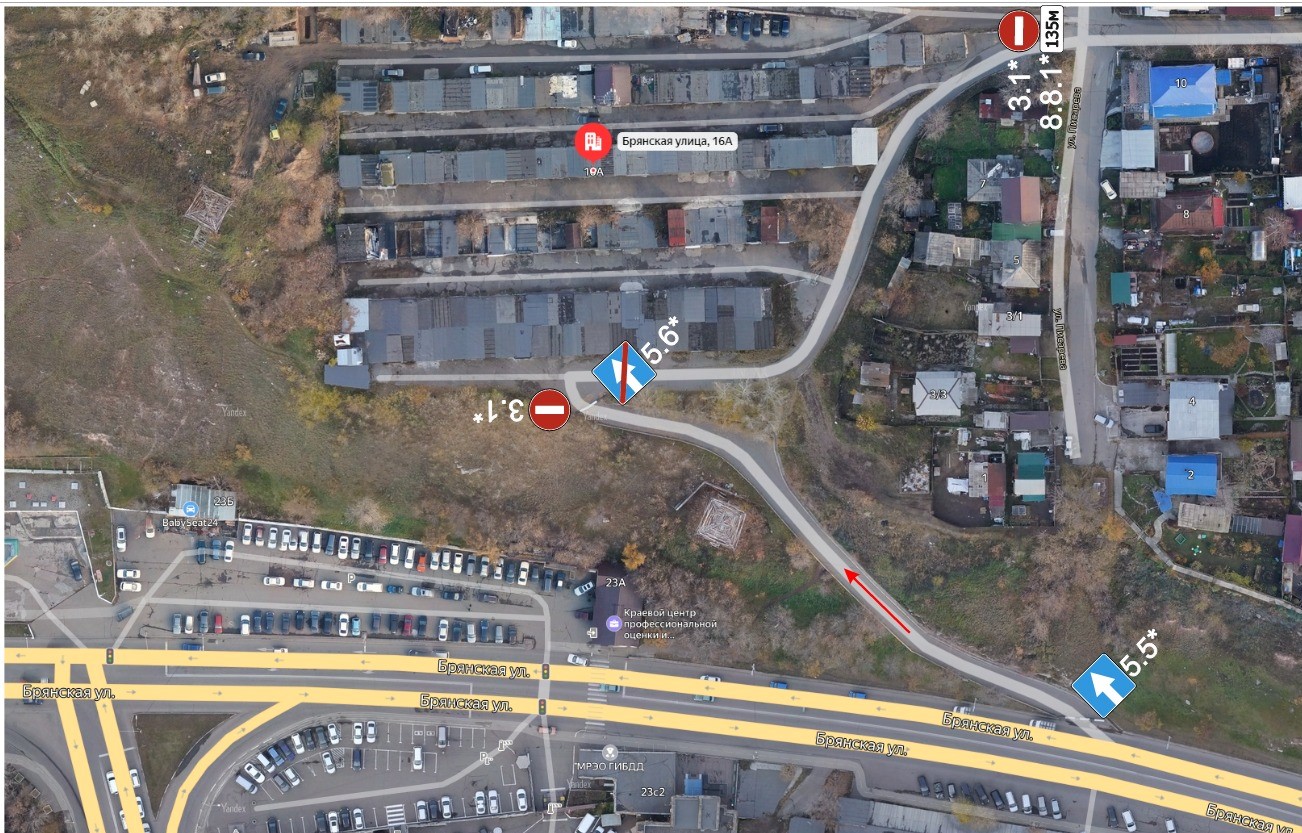 